              		 CURRICULUM VITAE  			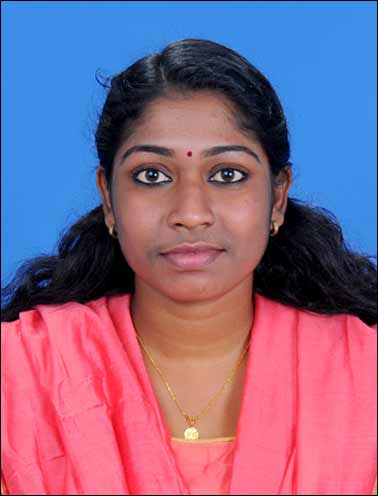 				KRISHNENDU. K                                               Mobile: +918593088031                                                Email: krishnamahadevan8@gmail.comOBJECTIVE:To achieve a responsible person where my knowledge and skills can be implemented, in a team that dynamically works towards success and growth of the organization.EDUCATIONAL QUALIFICATIONCompleted post graduation in MASTER OF PUBLIC HEALTH from the department of health management, U.C.M.E, MG UNIVERSITY KOTTAYAM.BACHELOR ZOOLOGY MODEL.II(VOCATIONAL) from ST; XAVIER’S COLLEGE KOTHAVARA VAIKOM KOTTAYAM  MG UNIVERSITYHIGHER SECONDARY from, SMSNHSS Vaikom, under STATE BOARD OF KERALA.SSLC from SMSNHSS Vaikom  under STATE BOARD OF KERALA.ADDITIONAL QUALIFICATION:Underwent International Conference “ MEDALLION- 2012- 2013”“IPHACON 2013” International Conference in Calcutta.Organised an international conference “MEDALLION-2013-2014”“GLOBAL PUBLIC HEALTH ADMINISTRATION” 2014 International Conference in Chennai SKILLSGood Communication skillPatient ManagementMS Office Application ( word , excel, power point)Well versed in use of InternetEXPERIENCE3 year and 8 Months  experience in Public Relation Officer With Insurance/In Patient/ wing from specialists Hospital Ernakulam 2 year experience in Health insurance coordinator (cashless and reimbursement) from Life line super speciality Hospital AdoorPROJECTS DONE MPH PROJECT1st semester- Conducted a study on “SOCIO ECONOMIC HEALTH STATUS”, 2nd semester – A General Study on “COUNSELLING AND PERSONALITY DEVELOPMENT” at TRADA(Total Response to Alcohol and Drug Abuse), KOTTAYAM.3rd semester – A general study on “Effect of allergens in between yungsters4th semester _ A study on  “Problems associated with bedridden patient” .AREA OF INTEREST Counseling Public RelationHealth EducationHealth Insurance wing(Companies and TPA )OTHER QUALITIESGood Communication Skills. Time/Task managementOrganizationComputer skillPhone communication skillGood ListenerGood Team Management SkillsLANGUAGES KNOWNEnglish, Hindi, Tamil and MalayalamPERSONAL INFORMATIONBirth date	:	11-10-1990Gender                 :           FemaleMarital Status	 :	MarriedNationality	 :	IndianPermanent address:	Thottuvelythara(H), Thottakom P.O., Vaikom, Kottayam, Kerala-686607Contact number    :           8593088031  REFERENCEMr.RegiRam.SHead of departmentUniversity College of Medical Education       Gandhinagar.P.O Kottayam,kerala Ph: +919447472919Mrs.Tija VargheseHead of Department(PRO/Insurance /ECHS/IP/Reimbursement)Specialists Hospital Ernakulam ,North,Kochi – 682018Ph: 7736540288Mrs. Mojo PappachanHR ManagerLifeline super speciality Hospital AdoorMr. George ChakkacherilCEO Lifeline Hospital AdoorPathanamthitta9446404780I hereby declare that the above said details are true to the best of my knowledge and belief.                                                                                                                                                          Yours trulyPlace:  VAIKOM      						KRISHNENDU.K                 						                                                                                                KRISHNENDU.K